   7th Grade Science Syllabus 2018-2019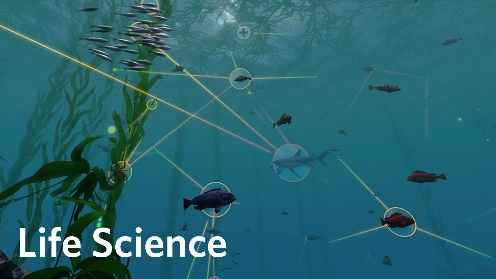 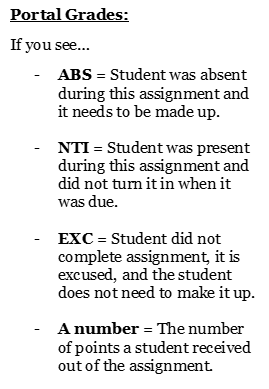 IXL: Students will need access to the internet to complete homework assignments through IXL. This website provides an additional support for students to continue developing science skills covered in class. IXL provides an individualized learning experience with immediate feedback. If students do not have access to technology, please see me to create an alternative assignment or coming Inspire: A unified, three-dimensional approach that helps students develop key skills like collaboration, communication and problem solving. Inspire Science is designed to spark students’ interest and empower them to ask more questions, think more critically, and generate innovative ideas. Inspire Science provides an in-depth, collaborative, evidence based, and a project-based learning experience to place science students on the path to career and college readiness.This year we will be exploring the following concepts of Life Science:Cells – Cells and Systems – Genetics – Evolution – Classification and Kingdoms - EcologyPlease sign and detach this slip of paper and return by Friday, August 09, 2019.I have read and understand the syllabus for the 2019-2020 7th Grade Science Class.Parent Signature __________________________________________Student Signature _________________________________________Date ______________________________